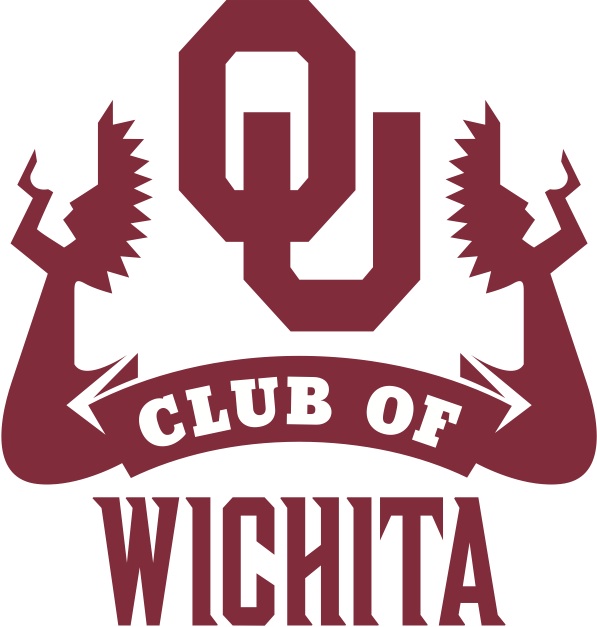 MEMBERSHIP FORM(Please Print) Date: _____________ First Name: _______________________ Last Name: __________________________________Spouse Name: _____________________________________ Mailing Address: ____________________________________ City: ___________________ State: ___________ Zip: _____________ Phone Number: ________________________ Email: ___________________________________________________________________ How did you learn about us? OU Mailing _____ Referred by_______________________ Other: ______________ OU graduate? yes or no (circle one) what degree/year? _______________ Spouse: OU graduate? yes or no (circle one) what degree/year? __________Former OU student? yes or no (circle one) Spouse: former OU student? yes or no (circle one) Dues are $30 per household per year Dues_______ Remember 50% of your dues go to the OU Club of Wichita Scholarship Fund. Additional contribution to Scholarship Fund (circle one) $50 $100 Other Additional ______ Total_______ Method of payment: (circle one) Cash – Check – Credit Card MAKE CHECKS PAYABLE TO: OU Foundation - check number _______________ Credit Card (circle one) Visa Master Card Discover American Express Account Number _____________________________________ Exp. Date __________ Signature ________________________________________________________ Mail to: OU CLUB OF WICHITA C/O Kelly Dandurand519 N Pine Grove 
Wichita, KS 67212Questions may be directed to Kelly at soonerlady00@yahoo.com6-23-20